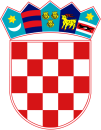             REPUBLIKA HRVATSKAMINISTARSTVO MORA, PROMETA                I INFRASTRUKTUREOPIS POSLOVA I PODACI O PLAĆI RADNOG MJESTAOGLAS OBJAVLJEN    NA WEB STRANICI MINISTARSTVA UPRAVE, MINISTARSTVA MORA PROMETA I INFRASTRUKTURE TE PUTEM HRVATSKOG ZAVODA ZA ZAPOŠLJAVANJE  21. SRPNJA 2017. GODINEOPIS POSLOVA RADOG MJESTA UPRAVA ZA PRORAČUN I FINANCIJESlužba za financijsko računovodstvene posloveviši stručni referent – 1 izvršitelj/ica radi zamjene duže vrijeme odsutne službenicePoslovi i zadaci:obavlja poslove kontrole knjigovodstvene dokumentacije i kontiranja i knjiženja poslovnih događaja u poslovnim knjigama Ministarstva,obavlja poslove usklađenja knjigovodstvenih podataka iz glavne knjige i pomoćnih evidencija,obavlja poslove kontiranja i knjiženja u knjizi imovine i usklađenje podataka iz glavne knjige i knjige imovine,sudjeluje u pripremi i obradi podataka za izradu zakonom propisanih financijskih izvješća,koordinira ustrojstvene jedinice Ministarstva u vezi označavanja i evidentiranja nefinancijske imovine. sudjeluje u provođenju popisa imovine i priprema knjigovodstvenu dokumentaciju za usklađivanje stvarnog i knjigovodstvenog stanja po obavljenom popisu,obavlja i druge poslove iz djelokruga Službe.Stručni uvjeti:završen preddiplomski sveučilišni studij ili stručni studij u trajanju od najmanje tri godine ekonomske struke,najmanje jedna godina radnog iskustva na odgovarajućim poslovima,poznavanje rada na osobnom računalu,položen državni stručni ispit.Podaci o plaći radnog mjesta:Koeficijent složenosti poslova radnog mjesta utvrđen je temeljem Uredbe o nazivima radnih mjesta i koeficijentima složenosti poslova u državnoj službi (Narodne novine, 37/01, 38/01 – ispravak, 71/01, 89/01, 112/01, 7/02 – ispravak, 17/03, 197/03, 21/04, 25/04 – ispravak, 66/05, 131/05, 11/07, 47/07, 109/07, 58/08, 32/09, 140/09, 21/10, 38/10, 77/10, 113/10, 22/11, 142/11, 31/12, 49/12, 60/12, 78/12, 82/12, 100/12, 124/12, 140/12, 16/13, 25/13, 52/13, 96/13, 126/13, 2/14, 94/14, 140/14, 151/14, 76/15 I 100/15).Sektor za financijsko računovodstvene poslove, projektno financiranje i potpore